КАРАР                                            № 70                       ПОСТАНОВЛЕНИЕ«20» ноябрь  2018й.                                                   «20» ноября  2018г.Об утверждении  Положения о закупках товаров, работ, услугдля обеспечения муниципальных нужд сельского поселенияЯнгантауский сельсовет муниципального района Салаватский район Республики Башкортостан      В связи с вступлением в силу Федерального закона от 05.04.2013 № 44-ФЗ «О контрактной системе в сфере закупок товаров, работ, услуг для обеспечения государственных и муниципальных нужд», руководствуясь Уставом сельского поселения Янгантауский сельсовет муниципального района Салаватский район Республики Башкортостан, Администрация сельского поселения Янгантауский сельсовет муниципального района Салаватский район Республики БашкортостанПОСТАНОВЛЯЕТ:  1. Утвердить прилагаемое Положение о закупках товаров, работ, услуг для обеспечения муниципальных нужд сельского поселения Янгантауский сельсовет муниципального района Салаватский район Республики Башкортостан.            2.Обнародовать настоящее постановление  на информационном стенде администрации сельского поселения Янгантауский сельсовет муниципального района Салаватский район Республики Башкортостан по адресу: Республика Башкортостан, Салаватский район, д. Чулпан, ул. Зеленая, 13, и разместить на информационном сайте Администрации сельского поселения по адресу:  http://Янгантауский РФ.     4.Контроль за исполнением настоящего постановления оставляю за собой    Глава сельского поселения                                                        А.Т.Набиев     Утверждено                                                                                                                                                                  постановлением администрации                                                                                                                       сельского поселения                                                                                                                    Янгантауский сельсовет                                                                                                          муниципального района                                                                                                                                         Салаватский район                                                                                                                                                    Республики Башкортостан                                                                                                                                                             от 20.11.2018 года № 70ПОЛОЖЕНИЕо закупках товаров, работ, услуг для обеспечения муниципальных нужд сельского поселения Янгантауский сельсовет муниципального района Салаватский район Республики Башкортостан1. ПРЕДМЕТ ПРАВОВОГО РЕГУЛИРОВАНИЯ1.1. Положение о закупках товаров, работ, услуг в сельском  поселении Янгантауский сельсовет муниципального района Салаватский район Республики Башкортостан (далее - Положение) регулирует отношения, направленные на обеспечение муниципальных нужд в целях повышения эффективности, результативности осуществления закупок товаров, работ, услуг, обеспечения гласности и прозрачности осуществления таких закупок, предотвращения коррупции и других злоупотреблений в сфере таких закупок, в части, касающейся:1) планирования закупок товаров, работ, услуг;2) определения поставщиков (подрядчиков, исполнителей);3) заключения гражданско-правового договора, предметом которого являются поставка товара, выполнение работы, оказание услуги (в том числе приобретение недвижимого имущества или аренда имущества), от имени  администрации  Янгантауского сельского поселения (далее - контракт);4) особенностей исполнения контрактов;5) аудита в сфере закупок товаров, работ, услуг;6) контроля  за соблюдением законодательства Российской Федерации и иных нормативных правовых актов о контрактной системе в сфере закупок (далее - контроль в сфере закупок).1.2. Положение применяется в части, не противоречащей Федеральному закону от 05.04.2013 № 44-ФЗ «О контрактной системе в сфере закупок товаров, работ, услуг для обеспечения государственных и муниципальных нужд» (далее – Федеральный закон) и иному законодательству о контрактной системе в сфере закупок товаров, работ, услуг для обеспечения государственных и муниципальных нужд. 2.  ПРАВОВАЯ ОСНОВА ОСУЩЕСТВЛЕНИЯ ЗАКУПОК ТОВАРОВ, РАБОТ, УСЛУГ ДЛЯ ОБЕСПЕЧЕНИЯ МУНИЦИПАЛЬНЫХ НУЖД2.1. Правовую основу осуществления закупок товаров, работ, услуг для обеспечения муниципальных нужд составляет законодательство Российской Федерации о контрактной системе в сфере закупок товаров, работ, услуг для обеспечения государственных и муниципальных нужд (далее – законодательство Российской Федерации о контрактной системе в сфере закупок), которое основывается на положениях Конституции Российской Федерации, Гражданского кодекса Российской Федерации, Бюджетного кодекса Российской Федерации и состоит из Федерального закона и иных законов, регулирующих отношения, указанные в пункте 1.1 настоящего Положения и принятое в соответствии с ними настоящее Положение. 3. ОСНОВНЫЕ ПОНЯТИЯВ Положении используются следующие основные понятия:- контрактная система в сфере закупок - совокупность участников контрактной системы в сфере  закупок (федеральный орган исполнительной власти по регулированию контрактной системы в сфере закупок, органы исполнительной власти субъектов Российской Федерации по регулированию контрактной системы в сфере закупок, иные федеральные органы исполнительной власти, органы государственной власти субъектов Российской Федерации, органы местного самоуправления, уполномоченные на осуществление нормативно-правового регулирования и контроля в сфере закупок,  заказчики, участники закупок, в том числе признанные поставщиками (подрядчиками, исполнителями), уполномоченные органы, уполномоченные учреждения, специализированные организации, операторы электронных площадок) и осуществляемых ими, в том числе с использованием единой информационной системы в сфере закупок (за исключением случаев, если использование такой единой информационной системы не предусмотрено Федеральным законом), в соответствии с законодательством Российской Федерации и иными нормативными правовыми актами о контрактной системе в сфере закупок действий, направленных на обеспечение государственных и муниципальных нужд;- определение поставщика (подрядчика, исполнителя) - совокупность действий, которые осуществляются заказчиком (уполномоченным органом, уполномоченным учреждением) в порядке, установленном Федеральным законом, настоящим Положением, начиная с размещения извещения об осуществлении закупки товара, работы, услуги для обеспечения муниципальных нужд либо в установленных Федеральным законом случаях с направления приглашения принять участие в определении поставщика (подрядчика, исполнителя) и завершаются заключением контракта;- закупка товара, работы, услуги для обеспечения муниципальных нужд (далее –  закупка) - совокупность действий, осуществляемых в установленном Федеральным законом и настоящим Положением порядке заказчиком (уполномоченным органом, уполномоченным учреждением) и направленных на обеспечение муниципальных нужд. Закупка начинается с определения поставщика (подрядчика, исполнителя) и завершается исполнением обязательств сторонами контракта. В случае, если в соответствии с  Федеральным законом не предусмотрено размещение извещения об осуществлении закупки или направление приглашения принять участие в определении поставщика (подрядчика, исполнителя), закупка начинается с заключения контракта и завершается исполнением обязательств сторонами контракта;- участник закупки - любое юридическое лицо независимо от его организационно-правовой формы, формы собственности, места нахождения и места происхождения капитала или любое физическое лицо, в том числе зарегистрированное в качестве индивидуального предпринимателя;-  муниципальный заказчик - муниципальный орган или муниципальное казенное учреждение, действующие от имени муниципального образования, уполномоченные принимать бюджетные обязательства в соответствии с бюджетным законодательством Российской Федерации от имени муниципального образования и осуществляющие закупки;-  заказчик - муниципальный заказчик либо в соответствии с частью 1 статьи 15 Федерального закона бюджетное учреждение, осуществляющие закупки;- муниципальный контракт - договор, заключенный от имени  муниципального образования муниципальным заказчиком для обеспечения муниципальных нужд;- единая информационная система в сфере закупок (далее – единая информационная система) - совокупность информации, указанной в части 3 статьи 4  Федерального закона и содержащейся в базах данных, информационных технологий и технических средств, обеспечивающих формирование, обработку, хранение такой информации, а также ее предоставление с использованием официального сайта единой информационной системы в информационно-телекоммуникационной сети «Интернет» (далее – официальный сайт);- уполномоченный орган, уполномоченное учреждение - муниципальный орган, казенное учреждение, на которые возложены полномочия, предусмотренные частью 1 статьи 26 Федерального закона;- контрольный орган в сфере закупок - федеральный орган исполнительной власти, орган исполнительной власти субъекта Российской Федерации, орган местного самоуправления муниципального района, уполномоченные на осуществление контроля в сфере закупок;- эксперт, экспертная организация - обладающее специальными познаниями, опытом, квалификацией в области науки, техники, искусства или ремесла физическое лицо, в том числе индивидуальный предприниматель, либо юридическое лицо (работники юридического лица должны обладать специальными познаниями, опытом, квалификацией в области науки, техники, искусства или ремесла), которые осуществляют на основе договора деятельность по изучению и оценке предмета экспертизы, а также по подготовке экспертных заключений по поставленным заказчиком, участником закупки вопросам в случаях, предусмотренных Федеральным законом.4. ЦЕЛИ ОСУЩЕСТВЛЕНИЯ ЗАКУПОК4.1. В соответствии с Федеральным законом и  настоящим Положением заказчиком осуществляются закупки для обеспечения муниципальных нужд поселения  с целью  выполнения функций и полномочий муниципальных органов.5. ПЛАНИРОВАНИЕ ЗАКУПОК5.1. Планирование закупок осуществляется исходя из определенных с учетом положений пункта 4.1. настоящего Положения целей осуществления закупок посредством формирования, утверждения и ведения:1) планов закупок;2) планов-графиков.5.2.  Планы закупок.5.2.1 Планы закупок формируются заказчиками исходя из целей осуществления закупок, с учетом установленных Федеральным законом требований к закупаемым заказчиками товарам, работам, услугам (в том числе предельной цены товаров, работ, услуг) и (или) нормативных затрат на обеспечение функций заказчиков.5.2.2. В планы закупок включается информация, предусмотренная Федеральным законом. Планы закупок при необходимости подлежат изменению в случаях, предусмотренных Федеральным законом.5.2.3. Планы закупок формируются на срок, соответствующий сроку действия решения  Совета сельского поселения Янгантауский сельсовет муниципального района Салаватский район Республики Башкортостан о бюджете сельского поселения Янгантауский сельсовет муниципального района Салаватский район Республики Башкортостан. В планы закупок включается с учетом положений бюджетного законодательства Российской Федерации информация о закупках, осуществление которых планируется по истечении планового периода. 5.2.4. Требования к порядку формирования, утверждения и ведения планов закупок для обеспечения муниципальных нужд устанавливаются Правительством Российской Федерации. Порядок формирования, утверждения и ведения планов закупок для обеспечения муниципальных нужд устанавливается администрацией Янгантауский сельского поселения с учетом требований, установленных Правительством Российской Федерации. Требования к форме планов закупок и порядок размещения таких планов в единой информационной системе устанавливаются Правительством Российской Федерации.5.2.5. План закупок формируется муниципальным заказчиком в соответствии с требованиями Федерального закона в процессе составления и рассмотрения проектов бюджетов бюджетной системы Российской Федерации с учетом положений бюджетного законодательства Российской Федерации и утверждается в течение десяти рабочих дней после доведения до муниципального заказчика объема прав в денежном выражении на принятие и (или) исполнение обязательств в соответствии с бюджетным законодательством Российской Федерации.5.2.6. Утвержденный план закупок подлежит размещению в единой информационной системе в течение трех рабочих дней со дня утверждения или изменения такого плана5.3. Планы-графики.5.3.1. Планы-графики содержат перечень закупок товаров, работ, услуг для обеспечения муниципальных нужд на финансовый год и являются основанием для осуществления закупок.5.3.2. Планы-графики формируются заказчиками в соответствии с планами закупок.5.3.3. В план-график заказчиками включается информация в отношении каждой закупки, предусмотренная Федеральным законом, в том числе: наименование и описание объекта закупки с указанием характеристик такого объекта с учетом положений статьи 33 Федерального закона, количество поставляемого товара, объем выполняемой работы, оказываемой услуги, планируемые сроки, периодичность поставки товара, выполнения работы или оказания услуги, начальная (максимальная) цена контракта, цена контракта, заключаемого с единственным поставщиком (подрядчиком, исполнителем), обоснование закупки в соответствии со статьей 18 Федерального закона, размер аванса (если предусмотрена выплата аванса), этапы оплаты (если исполнение контракта и его оплата предусмотрены поэтапно), способ определения поставщика (подрядчика, исполнителя) и обоснование выбора этого способа, дата начала закупки, информация о размере предоставляемых обеспечения соответствующей заявки участника закупки и обеспечения исполнения контракта.5.3.4. Порядок формирования, утверждения и ведения планов-графиков закупок для обеспечения муниципальных нужд устанавливается администрацией сельского поселения Янгантауский сельсовет муниципального района Салаватский район Республики Башкортостан с учетом требований, установленных Правительством Российской Федерации. 5.3.5. Требования к форме планов-графиков и порядок их размещения в единой информационной системе устанавливаются Правительством Российской Федерации.5.3.6. В случае, если установленный с учетом положений бюджетного законодательства Российской Федерации период осуществления закупки превышает срок, на который утверждается план-график, в план-график также включаются общее количество поставляемого товара, объем выполняемой работы, оказываемой услуги для обеспечения муниципальных нужд и сумма, необходимая для их оплаты, на весь срок исполнения контракта по годам, следующим за финансовым годом, на который утвержден план-график.5.3.7. План-график разрабатывается ежегодно на один год и утверждается заказчиком в течение десяти рабочих дней после получения им объема прав в денежном выражении на принятие и (или) исполнение обязательств или утверждения плана финансово-хозяйственной деятельности в соответствии с законодательством Российской Федерации.5.3.8. Заказчики осуществляют закупки в соответствии с информацией, включенной в планы-графики. Закупки, не предусмотренные планами-графиками, не могут быть осуществлены.5.3.9. Не допускаются размещение в единой информационной системе извещений об осуществлении закупки, документации об осуществлении закупки, если такие извещения, документация содержат информацию, не соответствующую информации, указанной в планах-графиках.5.3.10. План-график подлежит изменению заказчиком в случае внесения изменения в план закупок, а также в следующих случаях:1) увеличение или уменьшение начальной (максимальной) цены контракта, цены контракта, заключаемого с единственным поставщиком (подрядчиком, исполнителем);2) изменение до начала закупки срока исполнения контракта, порядка оплаты или размера аванса;3) изменение даты начала закупки и (или) способа определения поставщика (подрядчика, исполнителя), отмена заказчиком закупки, предусмотренной планом-графиком;4) реализация решения, принятого заказчиком, по итогам проведенного в соответствии с Федеральным законом обязательного общественного обсуждения закупок и не требующего внесения изменения в план закупок;5) в иных случаях в соответствии с порядком формирования, утверждения и ведения планов-графиков, установленным подпунктом 5.3.4. настоящего Положения.  5.3.11. Внесение в соответствии с подпунктом 5.3.10. настоящего Положения изменений в план-график по каждому объекту закупки может осуществляться не позднее, чем за десять календарных дней до дня размещения в единой информационной системе извещения об осуществлении соответствующей закупки.5.3.12. Утвержденный заказчиком план-график и внесенные в него изменения подлежат размещению в единой информационной системе в течение трех рабочих дней с даты утверждения или изменения плана-графика. 5.4. Положения пункта 5.2. вступают в силу с 1 января 2019 года.5.5. Заказчики размещают в единой информационной системе или до ввода в эксплуатацию указанной системы на официальном сайте Российской Федерации в информационно-телекоммуникационной сети «Интернет» для размещения информации о размещении заказов на поставки товаров, выполнение работ, оказание услуг планы-графики размещения заказов на 2018 и 2019 годы по правилам, действовавшим до дня вступления в силу Федерального закона, с учетом особенностей, которые могут быть установлены федеральным органом исполнительной власти, осуществляющим нормативное правовое регулирование в сфере размещения заказов, и федеральным органом исполнительной власти, осуществляющим правоприменительные функции по кассовому обслуживанию исполнения бюджетов бюджетной системы Российской Федерации.6. ОБОСНОВАНИЕ ЗАКУПОК6.1. Обоснование закупки осуществляется заказчиком при формировании плана закупок, плана-графика и заключается в установлении соответствия планируемой закупки целям осуществления закупок, определенным с учетом положений пункта 4.1. настоящего Положения, а также законодательству Российской Федерации и иным нормативным правовым актам о контрактной системе в сфере закупок, муниципальным правовым актам.6.2. При формировании плана закупок обоснованию подлежат объект и (или) объекты закупки исходя из необходимости реализации конкретной цели осуществления закупки, определенной с учетом положений пункта 4.1. настоящего Положения, и установленных в соответствии с разделом 7 настоящего Положения требований к закупаемым заказчиком товару, работе, услуге (в том числе предельной цены товара, работы, услуги) и (или) нормативных затрат на обеспечение функций муниципальных органов.6.3. При формировании плана-графика обоснованию подлежат:1) начальная (максимальная) цена контракта, цена контракта в порядке, установленном статьей 22 Федерального закона о контрактной системе;2) способ определения поставщика (подрядчика, исполнителя) в соответствии с  Федеральным законом, в том числе дополнительные требования к участникам закупки.6.4.  Оценка обоснованности осуществления закупок проводится в соответствии с Федеральным законом. По результатам аудита в сфере закупок и контроля в сфере закупок конкретная закупка может быть признана необоснованной.6.5. В случае признания планируемой закупки необоснованной,  органы контроля, указанные в пункте 3 части 1 статьи 99 Федерального закона, выдают предписания об устранении выявленных нарушений законодательства Российской Федерации и иных нормативных правовых актов о контрактной системе в сфере закупок и привлекают к административной ответственности лиц, виновных в нарушениях требований настоящего Федерального закона, в порядке, установленном Кодексом Российской Федерации об административных правонарушениях.6.6. Порядок обоснования закупок и форма такого обоснования устанавливаются Правительством Российской Федерации.6.7. Раздел 6 настоящего Положения вступает в силу с 1 января 2019 года.7. НОРМИРОВАНИЕ В СФЕРЕ ЗАКУПОК7.1. Под нормированием в сфере закупок понимается установление требований к закупаемым заказчиком товарам, работам, услугам (в том числе предельной цены товаров, работ, услуг) и (или) нормативных затрат на обеспечение функций муниципальных органов.7.2. Для целей настоящего раздела под требованиями к закупаемым заказчиком товарам, работам, услугам понимаются требования к количеству, качеству, потребительским свойствам и иным характеристикам товаров, работ, услуг, позволяющие обеспечить муниципальные нужды, но не приводящие к закупкам товаров, работ, услуг, которые имеют избыточные потребительские свойства или являются предметами роскоши в соответствии с законодательством Российской Федерации.7.3. Правительство Российской Федерации устанавливает общие правила нормирования в сфере закупок для обеспечения государственных и муниципальных нужд, в том числе:1) общие требования к порядку разработки и принятия правовых актов о нормировании в сфере закупок, содержанию указанных актов и обеспечению их исполнения;2) общие требования к отдельным видам товаров, работ, услуг (в том числе предельные цены товаров, работ, услуг) и (или) нормативные затраты на обеспечение функций заказчиков.7.4. Администрация сельского поселения Янгантауский сельсовет муниципального района Салаватский район Республики Башкортостан в соответствии с общими правилами нормирования, предусмотренными пунктом 7.3. настоящего Положения, устанавливает правила нормирования в сфере закупок товаров, работ, услуг для обеспечения муниципальных нужд (далее - правила нормирования), в том числе:1) требования к порядку разработки и принятия правовых актов о нормировании в сфере закупок, содержанию указанных актов и обеспечению их исполнения;2) требования к отдельным видам товаров, работ, услуг (в том числе предельные цены товаров, работ, услуг) и (или) нормативные затраты на обеспечение функций заказчиков.7.5. Муниципальные органы на основании правил нормирования, установленных в соответствии с пунктом 7.4 настоящего Положения, утверждают требования к закупаемым ими  отдельным видам товаров, работ, услуг (в том числе предельные цены товаров, работ, услуг) и (или) нормативные затраты на обеспечение муниципальных нужд.7.6. Правила нормирования, требования к отдельным видам товаров, работ, услуг (в том числе предельные цены товаров, работ, услуг) и (или) нормативные затраты на обеспечение  муниципальных нужд подлежат размещению в единой информационной системе.8. НАЧАЛЬНАЯ (МАКСИМАЛЬНАЯ) ЦЕНА КОНТРАКТА, ЦЕНА КОНТРАКТА, ЗАКЛЮЧАЕМОГО С ЕДИНСТВЕННЫМ ПОСТАВЩИКОМ (ПОДРЯДЧИКОМ, ИСПОЛНИТЕЛЕМ)8.1. Начальная (максимальная) цена контракта и в предусмотренных Федеральным законом случаях цена контракта, заключаемого с единственным поставщиком (подрядчиком, исполнителем), определяются и обосновываются заказчиком посредством применения следующего метода или нескольких следующих методов:1) метод сопоставимых рыночных цен (анализа рынка);2) нормативный метод;3) тарифный метод;4) проектно-сметный метод;5) затратный метод.8.2. Метод сопоставимых рыночных цен (анализа рынка) заключается в установлении начальной (максимальной) цены контракта, цены контракта, заключаемого с единственным поставщиком (подрядчиком, исполнителем), на основании информации о рыночных ценах идентичных товаров, работ, услуг, планируемых к закупкам, или при их отсутствии однородных товаров, работ, услуг. Метод сопоставимых рыночных цен (анализа рынка) является приоритетным для определения и обоснования начальной (максимальной) цены контракта, цены контракта, заключаемого с единственным поставщиком (подрядчиком, исполнителем). Использование иных методов допускается в случаях, предусмотренных Федеральным законом.8.3. Нормативный метод заключается в расчете начальной (максимальной) цены контракта, цены контракта, заключаемого с единственным поставщиком (подрядчиком, исполнителем), на основе требований к закупаемым товарам, работам, услугам, установленных в соответствии со статьей 19 Федерального закона в случае, если такие требования предусматривают установление предельных цен товаров, работ, услуг.8.4. Тарифный метод применяется заказчиком, если в соответствии с законодательством Российской Федерации цены закупаемых товаров, работ, услуг для обеспечения государственных и муниципальных нужд подлежат государственному регулированию или установлены муниципальными правовыми актами. В этом случае начальная (максимальная) цена контракта, цена контракта, заключаемого с единственным поставщиком (подрядчиком, исполнителем), определяются в соответствии с установленным тарифом (ценой) на товары, работы, услуги.8.5. Проектно-сметный метод заключается в определении начальной (максимальной) цены контракта, цены контракта, заключаемого с единственным поставщиком (подрядчиком, исполнителем), на:1) строительство, реконструкцию, капитальный ремонт объекта капитального строительства на основании проектной документации в соответствии с методиками и нормативами (государственными элементными сметными нормами) строительных работ и специальных строительных работ, утвержденными федеральным органом исполнительной власти, осуществляющим функции по выработке государственной политики и нормативно-правовому регулированию в сфере строительства;2) проведение работ по сохранению объектов культурного наследия (памятников истории и культуры) народов Российской Федерации, за исключением научно-методического руководства, технического и авторского надзора, на основании согласованной в порядке, установленном законодательством Российской Федерации, проектной документации на проведение работ по сохранению объектов культурного наследия и в соответствии с реставрационными нормами и правилами, утвержденными федеральным органом исполнительной власти, уполномоченным Правительством Российской Федерации в области государственной охраны объектов культурного наследия.8.6. Затратный метод применяется в случае невозможности применения иных методов, предусмотренных подпунктами 1) – 4) пункта 8.1. настоящего Положения, или в дополнение к иным методам. Данный метод заключается в определении начальной (максимальной) цены контракта, цены контракта, заключаемого с единственным поставщиком (подрядчиком, исполнителем), как суммы произведенных затрат и обычной для определенной сферы деятельности прибыли. При этом учитываются обычные в подобных случаях прямые и косвенные затраты на производство или приобретение и (или) реализацию товаров, работ, услуг, затраты на транспортировку, хранение, страхование и иные затраты.8.7. В случае невозможности применения для определения начальной (максимальной) цены контракта, цены контракта, заключаемого с единственным поставщиком (подрядчиком, исполнителем), методов, указанных в пункте 8.1. настоящего Положения, заказчик вправе применить иные методы. В этом случае в обоснование начальной (максимальной) цены контракта, цены контракта, заключаемого с единственным поставщиком (подрядчиком, исполнителем), заказчик обязан включить обоснование невозможности применения указанных методов.8.8. Правительство Российской Федерации вправе установить для отдельных видов, групп товаров, работ, услуг для обеспечения государственных и муниципальных нужд исчерпывающий перечень источников информации, которые могут быть использованы для целей определения начальной (максимальной) цены контракта, цены контракта, заключаемого с единственным поставщиком (подрядчиком, исполнителем).8.9. Методические рекомендации по применению методов определения начальной (максимальной) цены контракта, цены контракта, заключаемого с единственным поставщиком (подрядчиком, исполнителем), устанавливаются федеральным органом исполнительной власти по регулированию контрактной системы в сфере закупок.9. КОНТРАКТНАЯ СЛУЖБА9.1. Заказчики, совокупный годовой объем закупок, которых в соответствии с планом-графиком превышает сто миллионов рублей, создают контрактные службы (при этом создание специального структурного подразделения не является обязательным).9.2. В случае, если совокупный годовой объем закупок заказчика в соответствии с планом-графиком не превышает сто миллионов рублей и у заказчика отсутствует контрактная служба, заказчик назначает должностное лицо, ответственное за осуществление закупки или нескольких закупок, включая исполнение каждого контракта (далее - контрактный управляющий).9.3. Контрактная служба действует в соответствии с положением (регламентом), разработанным и утвержденным на основании типового положения (регламента), утвержденного федеральным органом исполнительной власти по регулированию контрактной системы в сфере закупок.9.4. Контрактная служба, контрактный управляющий осуществляют функции и полномочия, предусмотренные Федеральным законом, в том числе:1) разрабатывают план закупок, осуществляют подготовку изменений для внесения в план закупок, размещают в единой информационной системе план закупок и внесенные в него изменения;2) разрабатывают план-график, осуществляют подготовку изменений для внесения в план-график, размещают в единой информационной системе план-график и внесенные в него изменения. 9.5. При централизации закупок в соответствии с частью 1 статьи 26 Федерального закона контрактная служба, контрактный управляющий осуществляют полномочия, предусмотренные Федеральным законом и не переданные соответствующему уполномоченному органу, уполномоченному учреждению, которые осуществляют полномочия на определение поставщиков (подрядчиков, исполнителей). При этом контрактная служба, контрактный управляющий несут ответственность в пределах осуществляемых ими полномочий.9.6. Работники контрактной службы, контрактный управляющий должны иметь высшее образование или дополнительное профессиональное образование в сфере закупок.9.7. Подпункты 1) и 2) пункта 9.4. настоящего Положения вступают в силу с 1 января 2019 года.10. СПОСОБЫ ОПРЕДЕЛЕНИЯ ПОСТАВЩИКОВ (ПОДРЯДЧИКОВ, ИСПОЛНИТЕЛЕЙ)10.1. Заказчики при осуществлении закупок используют конкурентные способы определения поставщиков (подрядчиков, исполнителей) или осуществляют закупки у единственного поставщика (подрядчика, исполнителя).10.2. Конкурентными способами определения поставщиков (подрядчиков, исполнителей) являются конкурсы (открытый конкурс, конкурс с ограниченным участием, двухэтапный конкурс, закрытый конкурс, закрытый конкурс с ограниченным участием, закрытый двухэтапный конкурс), аукционы (аукцион в электронной форме (далее также - электронный аукцион), закрытый аукцион), запрос котировок, запрос предложений.10.3. Под конкурсом понимается способ определения поставщика (подрядчика, исполнителя), при котором победителем признается участник закупки, предложивший лучшие условия исполнения контракта.10.4. Под аукционом понимается способ определения поставщика (подрядчика, исполнителя), при котором победителем признается участник закупки, предложивший наименьшую цену контракта.10.5. Заказчик выбирает способ определения поставщика (подрядчика, исполнителя) в соответствии с положениями Федерального закона и Порядка взаимодействия заказчиков с муниципальным органом, казенным учреждением, на которые возлагаются полномочия на определение поставщиков (подрядчиков, исполнителей) для соответствующих заказчиков. При этом он не вправе совершать действия, влекущие за собой необоснованное сокращение числа участников закупки.10.6. При осуществлении закупки путем проведения конкурса или закрытого аукциона могут выделяться лоты, в отношении которых в извещении о проведении открытого конкурса, конкурса с ограниченным участием или двухэтапного конкурса либо приглашении принять участие в закрытом конкурсе, закрытом конкурсе с ограниченным участием, закрытом двухэтапном конкурсе или закрытом аукционе, в конкурсной документации, документации об аукционе отдельно указываются объект закупки, начальная (максимальная) цена контракта и ее обоснование в соответствии с Федеральным законом, сроки и иные условия поставки товара, выполнения работы или оказания услуги. Участник закупки подает заявку на участие в конкурсе или аукционе в отношении определенного лота. В отношении каждого лота заключается отдельный контракт.11. УЧАСТИЕ СУБЪЕКТОВ МАЛОГО ПРЕДПРИНИМАТЕЛЬСТВА, СОЦИАЛЬНО ОРИЕНТИРОВАННЫХ НЕКОММЕРЧЕСКИХ ОРГАНИЗАЦИЙ В ЗАКУПКАХ11.1. Заказчики обязаны осуществлять с учетом положений п. 11.5. настоящего Положения закупки у субъектов малого предпринимательства, социально ориентированных некоммерческих организаций в размере не менее чем пятнадцать процентов совокупного годового объема закупок, предусмотренного планом-графиком. При этом начальная (максимальная) цена контракта не должна превышать двадцать миллионов рублей. Такие закупки осуществляются путем проведения открытых конкурсов, конкурсов с ограниченным участием, двухэтапных конкурсов, электронных аукционов, запросов котировок, запросов предложений, в которых участниками закупок являются только субъекты малого предпринимательства, социально ориентированные некоммерческие организации. 11.2. Действие настоящего раздела распространяется на социально ориентированные некоммерческие организации (за исключением социально ориентированных некоммерческих организаций, учредителями которых являются Российская Федерация, субъекты Российской Федерации или муниципальные образования), осуществляющие в соответствии с учредительными документами виды деятельности, предусмотренные пунктом 1 статьи 31.1 Федерального закона от 12.01.1996 № 7-ФЗ «О некоммерческих организациях».11.3. При определении поставщиков (подрядчиков, исполнителей) способами, указанными в пункте 11.1. настоящего Положения, в извещениях об осуществлении закупок устанавливается ограничение в отношении участников закупок, которыми могут быть только субъекты малого предпринимательства, социально ориентированные некоммерческие организации. В этом случае участники закупок обязаны декларировать в заявках на участие в закупках свою принадлежность к субъектам малого предпринимательства или социально ориентированным некоммерческим организациям.11.4. В случае признания не состоявшимся определения поставщиков (подрядчиков, исполнителей) в порядке, установленном Федеральным законом, заказчик вправе отменить указанное в пункте 11.3. настоящего Положения ограничение и осуществить закупки на общих основаниях. При этом количество товара, объем работы или услуги, являющихся объектом закупки, учитываются в совокупном годовом объеме закупок, указанном в пункте 11.1. настоящего Положения. По итогам года заказчик обязан составить отчет об объеме закупок у субъектов малого предпринимательства, социально ориентированных некоммерческих организаций, предусмотренных пунктом 11.2. настоящего Положения, и до 1 апреля года, следующего за отчетным годом, разместить такой отчет в единой информационной системе. В такой отчет заказчик включает информацию о заключенных контрактах с субъектами малого предпринимательства, социально ориентированными некоммерческими организациями, а также информацию о несостоявшемся определении поставщиков (подрядчиков, исполнителей) с участием субъектов малого предпринимательства, социально ориентированных некоммерческих организаций.11.5. Заказчик при определении поставщика (подрядчика, исполнителя) вправе установить в извещении об осуществлении закупки требование к поставщику (подрядчику, исполнителю), не являющемуся субъектом малого предпринимательства или социально ориентированной некоммерческой организацией, о привлечении к исполнению контракта субподрядчиков, соисполнителей из числа субъектов малого предпринимательства, социально ориентированных некоммерческих организаций. При этом количество товаров, объем работ, объем услуг, соответственно к поставкам, выполнению, оказанию которых привлекались такие субподрядчики, соисполнители, учитываются в совокупном годовом объеме закупок, указанном в пункте 11.1. настоящего Положения, и включаются в отчет, указанный в пункте 11.4. настоящего Положения.11.6. Условие о привлечении к исполнению контрактов субподрядчиков, соисполнителей из числа субъектов малого предпринимательства, социально ориентированных некоммерческих организаций в случае, предусмотренном пунктом 11.5. настоящего Положения, включается в контракты. В контракты также должно быть включено обязательное условие о гражданско-правовой ответственности поставщиков (подрядчиков, исполнителей) за неисполнение условия о привлечении к исполнению контрактов субподрядчиков, соисполнителей из числа субъектов малого предпринимательства, социально ориентированных некоммерческих организаций.11.7. Типовые условия контрактов, предусматривающих привлечение к исполнению контрактов субподрядчиков, соисполнителей из числа субъектов малого предпринимательства, социально ориентированных некоммерческих организаций могут устанавливаться Правительством Российской Федерации.12. КОНТРАКТ12.1. Контракт заключается на условиях, предусмотренных извещением об осуществлении закупки или приглашением принять участие в определении поставщика (подрядчика, исполнителя), документацией о закупке, заявкой, окончательным предложением участника закупки, с которым заключается контракт, за исключением случаев, в которых в соответствии с Федеральным законом извещение об осуществлении закупки или приглашение принять участие в определении поставщика (подрядчика, исполнителя), документация о закупке, заявка, окончательное предложение не предусмотрены.12.2. При заключении контракта указывается, что цена контракта является твердой и определяется на весь срок исполнения контракта, а в случаях, установленных Правительством Российской Федерации, указываются ориентировочное значение цены контракта либо формула цены и максимальное значение цены контракта, установленные заказчиком в документации о закупке. При заключении и исполнении контракта изменение его условий не допускается, за исключением случаев, предусмотренных настоящим Положением и статьей 95 Федерального закона.12.3. В контракт включается обязательное условие об ответственности заказчика и поставщика (подрядчика, исполнителя) за неисполнение или ненадлежащее исполнение обязательств, предусмотренных контрактом. 12.4. Меры ответственности заказчика и поставщика (подрядчика, исполнителя) в случае просрочки исполнения своих обязательств, а также порядок начисления и уплаты неустоек (штрафов, пеней) устанавливаются в соответствии с положениями Федерального закона. 12.5. Сторона освобождается от уплаты неустойки (штрафа, пени), если докажет, что неисполнение или ненадлежащее исполнение обязательства, предусмотренного контрактом, произошло вследствие непреодолимой силы или по вине другой стороны.12.6. Для осуществления заказчиками закупок федеральные органы исполнительной власти, осуществляющие нормативно-правовое регулирование в соответствующей сфере деятельности, разрабатывают и утверждают типовые контракты, типовые условия контрактов, которые размещаются в единой информационной системе и составляют библиотеку типовых контрактов, типовых условий контрактов. Порядок разработки типовых контрактов, типовых условий контрактов, а также случаи и условия их применения устанавливаются Правительством Российской Федерации.12.7. Если контракт заключается на срок более чем три года и цена контракта составляет более чем сто миллионов рублей, контракт должен включать в себя график исполнения контракта.12.8. В контракт включается обязательное условие о порядке и сроках оплаты товара, работы или услуги, о порядке и сроках осуществления заказчиком приемки поставленного товара, выполненной работы (ее результатов) или оказанной услуги в части соответствия их количества, комплектности, объема требованиям, установленным контрактом, а также о порядке и сроках оформления результатов такой приемки. 12.9. В контракт может быть включено условие о возможности одностороннего отказа от исполнения контракта в соответствии с положениями Федерального закона.12.10. В случаях, предусмотренных Правительством Российской Федерации, заключается контракт, предусматривающий закупку товара или работы, последующие обслуживание, эксплуатацию в течение срока службы, ремонт, утилизацию поставленного товара или созданного в результате выполнения работы объекта (контракт жизненного цикла).12.11. При заключении контракта заказчик по согласованию с участником закупки, с которым в соответствии с настоящим Положением и Федеральным законом заключается контракт, вправе увеличить количество поставляемого товара на сумму, не превышающую разницы между ценой контракта, предложенной таким участником, и начальной (максимальной) ценой контракта (ценой лота), если это право заказчика предусмотрено конкурсной документацией, документацией об аукционе. При этом цена единицы товара не должна превышать цену единицы товара, определяемую как частное от деления цены контракта, указанной в заявке на участие в конкурсе или предложенной участником аукциона, с которым заключается контракт, на количество товара, указанное в извещении о проведении конкурса или аукциона.12.12. В контракт включается условие о банковском сопровождении контракта в случаях, установленных в соответствии со статьей 35 Федерального закона.12.13. Правительство Российской Федерации устанавливает порядок осуществления банковского сопровождения контрактов, включающий в себя, в том числе требования к банкам и порядку их отбора, условия договоров, заключаемых с банком, а также требования к содержанию формируемых банками отчетов.12.14. Администрация сельского поселения Янгантауский сельсовет муниципального района Салаватский район Республики Башкортостан определяет случаи осуществления банковского сопровождения контрактов, предметом которых являются поставки товаров, выполнение работ, оказание услуг для муниципальных нужд, в форме муниципальных правовых актов.12.15. Осуществление расчетов в ходе исполнения контракта, сопровождаемого банком, отражается на счетах, которые открываются в указанном банке.12.16. В контракт включается обязательное условие о сроках возврата заказчиком поставщику (подрядчику, исполнителю) денежных средств, внесенных в качестве обеспечения исполнения контракта (если такая форма обеспечения исполнения контракта применяется поставщиком (подрядчиком, исполнителем).13. РЕЕСТР КОНТРАКТОВ, ЗАКЛЮЧЕННЫХ ЗАКАЗЧИКАМИ13.1. Федеральный орган исполнительной власти, осуществляющий правоприменительные функции по кассовому обслуживанию исполнения бюджетов бюджетной системы Российской Федерации, ведет реестр контрактов, заключенных заказчиками (далее - реестр контрактов). В реестр контрактов не включается информация о контрактах, заключенных в соответствии с пунктами 4 и 5 части 1 статьи 93 Федерального закона.13.2. В реестр контрактов заказчиками включаются документы и информация, предусмотренные Федеральным законом.13.3. В течение трех рабочих дней с даты заключения контракта заказчик направляет предусмотренную Федеральным законом информацию в федеральный орган исполнительной власти, осуществляющий правоприменительные функции по кассовому обслуживанию исполнения бюджетов бюджетной системы Российской Федерации. В случае, если в соответствии с Федеральным законом были внесены изменения в условия контракта, заказчики направляют в указанный орган информацию, которая предусмотрена Федеральным законом и в отношении которой были внесены изменения в условия контракта, в течение трех рабочих дней с даты внесения таких изменений. Информация также  направляется заказчиками в указанный орган в течение трех рабочих дней с даты соответственно изменения контракта, исполнения контракта, расторжения контракта, приемки поставленного товара, выполненной работы, оказанной услуги.13.4. Федеральный орган исполнительной власти, осуществляющий правоприменительные функции по кассовому обслуживанию исполнения бюджетов бюджетной системы Российской Федерации, проверяет наличие предусмотренных Федеральным законом информации и документов и их соответствие требованиям, установленным порядком ведения реестра контрактов, и размещает в единой информационной системе информацию и документы в течение трех рабочих дней с даты их получения. В случае несоответствия информации и документов указанным требованиям такие информация и документы не подлежат размещению в реестре контрактов.13.5. Документы и информация, содержащиеся в реестре контрактов, должны быть доступны для ознакомления без взимания платы.13.6. Порядок ведения реестра контрактов устанавливается Правительством Российской Федерации.13.8. Контракты, информация о которых не включена в реестр контрактов, не подлежат оплате, за исключением договоров, заключенных в соответствии с пунктами 4 и 5 части 1 статьи 93 Федерального закона.14. ЭКСПЕРТЫ, ЭКСПЕРТНЫЕ ОРГАНИЗАЦИИ14.1. Заказчики привлекают экспертов, экспертные организации в случаях, предусмотренных Федеральным законом.14.2. Эксперт, экспертная организация обязаны уведомить в письменной форме заказчика и поставщика (подрядчика, исполнителя) о допустимости своего участия в проведении экспертизы (в том числе об отсутствии оснований для не допуска к проведению экспертизы в случаях, установленных Федеральным законом).14.3. Для проведения экспертизы в случаях, предусмотренных Федеральным законом, эксперты, экспертные организации имеют право запрашивать у заказчика, поставщика (подрядчика, исполнителя) дополнительные материалы, относящиеся к предмету экспертизы.14.4. За предоставление недостоверных результатов экспертизы, экспертного заключения или заведомо ложного экспертного заключения, за невыполнение экспертом, экспертной организацией требования пункта 14.2. настоящего Положения эксперт, экспертная организация, должностные лица экспертной организации несут ответственность в соответствии с законодательством Российской Федерации.14.5. В случае если для проведения экспертизы необходимы осуществление исследований, испытаний, выполнение работ, оказание услуг и в отношении лиц, их осуществляющих, в соответствии с законодательством Российской Федерации установлены обязательные требования (обязательная аккредитация, лицензирование, членство в саморегулируемых организациях), отбор экспертов, экспертных организаций для проведения такой экспертизы должен осуществляться из числа лиц, соответствующих указанным требованиям.15. ОПРЕДЕЛЕНИЕ ОТВЕТСТВЕННЫХ ОРГАНОВ. АУДИТ И КОНТРОЛЬ В СФЕРЕ ЗАКУПОК В СЕЛЬСКОМ ПОСЕЛЕНИИ ЯНГАНТАУСКИЙ СЕЛЬСОВЕТ МУНИЦИПАЛЬНОГО РАЙОНА САЛАВАТСКИЙ РАЙОН РЕСПУБЛИКИ БАШКОРТОСТАН15.1. Органом местного самоуправления, уполномоченным на осуществление нормативно-правового регулирования в сфере закупок товаров, работ, услуг для обеспечения муниципальных нужд в соответствии с требованиями Федерального закона является администрация сельского поселения Янгантауский сельсовет муниципального района Салаватский район Республики Башкортостан 15.2.  Аудит в сфере закупок.15.2.1. Аудит в сфере закупок в сельском поселении Янгантауский сельсовет муниципального района Салаватский район Республики Башкортостан осуществляется  Управлением Федеральной антимонопольной службы по Республике Башкортостан15.2.2.  Управление Федеральной антимонопольной службы по Республике Башкортостан (далее - орган аудита в сфере закупок), в пределах своих полномочий осуществляет анализ и оценку результатов закупок, достижения целей осуществления закупок, определенных в соответствии с пунктом 4.1. настоящего Положения.15.2.3. Для достижения целей, указанных в подпункте 15.2.2. настоящего Положения, орган аудита в сфере закупок осуществляет экспертно-аналитическую, информационную и иную деятельность посредством проверки, анализа и оценки информации о законности, целесообразности, об обоснованности, о своевременности, об эффективности и о результативности расходов на закупки по планируемым к заключению, заключенным и исполненным контрактам.15.2.4. Орган аудита в сфере закупок обобщает результаты осуществления деятельности, указанной в подпункте 15.2.3. настоящего Положения, в том числе устанавливает причины выявленных отклонений, нарушений и недостатков, подготавливает предложения, направленные на их устранение и на совершенствование контрактной системы в сфере закупок в сельском поселении Янгантауский сельсовет муниципального района Салаватский район Республики Башкортостан, систематизирует информацию о реализации указанных предложений и размещает в единой информационной системе обобщенную информацию о таких результатах.15.3 Органом, уполномоченным на осуществление контроля в сфере закупок в сельском поселении Янгантауский сельсовет муниципального района Салаватский район Республики Башкортостан (за исключением контроля, предусмотренного частями 5,8 и 10 статьи 99 Федерального закона, с учетом части 4 статьи 99 Федерального закона и  пунктами 15.4. и 15.5. настоящего Положения) является Управление Федеральной антимонопольной службы по Республике Башкортостан 15.3.1. Контроль в сфере закупок осуществляется Управлением Федеральной антимонопольной службы по Республике Башкортостан путем проведения плановых и внеплановых проверок в отношении заказчика, контрактного управляющего и единой комиссии по осуществлению закупок и их членов при осуществлении закупок для обеспечения муниципальных нужд поселения. 15.4. Органом, уполномоченным на осуществление внутреннего  финансового контроля в отношении закупок для обеспечения муниципальных нужд сельского поселения Янгантауский сельсовет муниципального района Салаватский район Республики Башкортостан является администрация сельского поселения Янгантауский сельсовет муниципального района Салаватский район Республики Башкортостан, которое осуществляет контроль в соответствии с частью 8 статьи 99 Федерального закона.15.4.1. Контроль в сфере закупок осуществляется администрацией сельского поселения Янгантауский сельсовет муниципального района Салаватский район Республики Башкортостан  с  целью  установления законности составления и исполнения бюджета сельского поселения Янгантауский сельсовет муниципального района Салаватский район Республики Башкортостан в отношении расходов, связанных с осуществлением закупок, достоверности учета таких расходов и отчетности  в соответствии с Федеральным законом, Бюджетным кодексом Российской Федерации и принимаемыми в соответствии с ними нормативными правовыми актами и проводится в соответствии с Порядком, установленным администрацией сельского поселения Янгантауский сельсовет муниципального района Салаватский район Республики Башкортостан.  Такой порядок предусматривает:1) основания, порядок организации, предмет, форму, сроки, периодичность проведения проверок субъектов контроля и оформление результатов таких проверок;2) порядок, сроки направления, исполнения, отмены предписаний органов контроля;3) перечень должностных лиц, уполномоченных на проведение проверок, их права, обязанности и ответственность;4) порядок действий органов контроля, их должностных лиц при неисполнении субъектами контроля предписаний органов контроля, а также при получении информации о совершении субъектами контроля действий (бездействия), содержащих признаки административного правонарушения или уголовного преступления;5) порядок использования единой информационной системы, а также ведения документооборота в единой информационной системе при осуществлении контроля.15.5. Администрация сельского поселения Янгантауский сельсовет муниципального района Салаватский район Республики Башкортостан осуществляет контроль за:1) соответствием информации об объеме финансового обеспечения, включенной в планы закупок, информации об объеме финансового обеспечения для осуществления закупок, утвержденном и доведенном до заказчика;2) соответствием информации об идентификационных кодах закупок и об объеме финансового обеспечения для осуществления данных закупок, содержащейся:а) в планах-графиках, информации, содержащейся в планах закупок;б) в извещениях об осуществлении закупок, в документации о закупках, информации, содержащейся в планах-графиках;в) в протоколах определения поставщиков (подрядчиков, исполнителей), информации, содержащейся в документации о закупках;г) в условиях проектов контрактов, направляемых участникам закупок, с которыми заключаются контракты, информации, содержащейся в протоколах определения поставщиков (подрядчиков, исполнителей);д) в реестре контрактов, заключенных заказчиками, условиям контрактов.15.5.1. Порядок осуществления контроля, предусмотренного пунктом 15.5. настоящего Положения, в том числе порядок действий органа контроля при выявлении несоответствия контролируемой информации, устанавливается Правительством Российской Федерации. В таком порядке Правительством Российской Федерации в дополнение к указанной в пункте 15.5. настоящего Положения информации может определяться иная информация, подлежащая контролю.15.5.2. На основании соглашения,  полномочия на осуществление контроля,  предусмотренные  пунктом 15.5 настоящего Положения,  могут быть переданы органу исполнительной власти субъекта Российской Федерации, осуществляющему правоприменительные функции по кассовому обслуживанию исполнения бюджетов бюджетной системы Российской Федерации.15.6. Пункт 15.5.  настоящего Положения вступил в силу с 1 января 2019 года.15.7. Ведомственный контроль в сфере закупок.15.7.1. Муниципальные органы осуществляют ведомственный контроль за соблюдением законодательства Российской Федерации и иных нормативных правовых актов о контрактной системе в сфере закупок в отношении подведомственных им заказчиков в порядке, устанавливаемом администрацией сельского поселения Янгантауский сельсовет муниципального района Салаватский район Республики Башкортостан.15.8. Контроль в сфере закупок, осуществляемый заказчиком.15.8.1. Заказчик обязан осуществлять контроль за исполнением поставщиком (подрядчиком, исполнителем) условий контракта в соответствии с законодательством Российской Федерации.15.8.2. Заказчик обязан осуществлять контроль за предусмотренным частью 5 статьи 30 Федерального закона привлечением поставщиком (подрядчиком, исполнителем) к исполнению контракта субподрядчиков, соисполнителей из числа субъектов малого предпринимательства и социально ориентированных некоммерческих организаций.16. КОМИССИИ ПО ОСУЩЕСТВЛЕНИЮ ЗАКУПОК 16.1. Для определения поставщиков (подрядчиков, исполнителей) создают комиссии по осуществлению закупок (далее – комиссии). Решение о создании комиссии принимается до начала проведения закупки. При этом определяются состав комиссий, порядок их работы, назначаются председатели комиссий.16.2. Администрацией сельского поселения Янгантауский сельсовет муниципального района Салаватский район Республики Башкортостан  могут создаваться конкурсные, аукционные, котировочные комиссии, комиссии по рассмотрению заявок на участие в запросе предложений и окончательных предложений и единые комиссии, осуществляющие функции по осуществлению закупок путем проведения конкурсов, аукционов, запросов котировок, запросов предложений. Число членов конкурсной, аукционной или единой комиссии должно быть не менее чем пять человек, число членов котировочной комиссии, комиссии по рассмотрению заявок на участие в запросе предложений и окончательных предложений должно быть не менее чем три человека.В состав комиссий включают преимущественно лиц, прошедших профессиональную переподготовку или повышение квалификации в сфере закупок, а также лиц, обладающих специальными знаниями, относящимися к объектам закупок.16.3. Решение комиссии, принятое в нарушение требований Федерального закона, может быть обжаловано любым участником закупки в порядке, установленном  Федеральным законом, и признано недействительным по решению контрольного органа в сфере закупок.БАШҠОРТОСТАН  РЕСПУБЛИКАҺЫСАЛАУАТ РАЙОНЫМУНИЦИПАЛЬ РАЙОНЫНЫҢ ЯНҒАНТАУ АУЫЛСОВЕТЫ АУЫЛ БИЛӘМӘҺЕ ХАКИМИӘТЕ452492, Сулпан  ауылыЙәшел урамы, 13 йорттел. (34777) 2-88-22, 2-88-52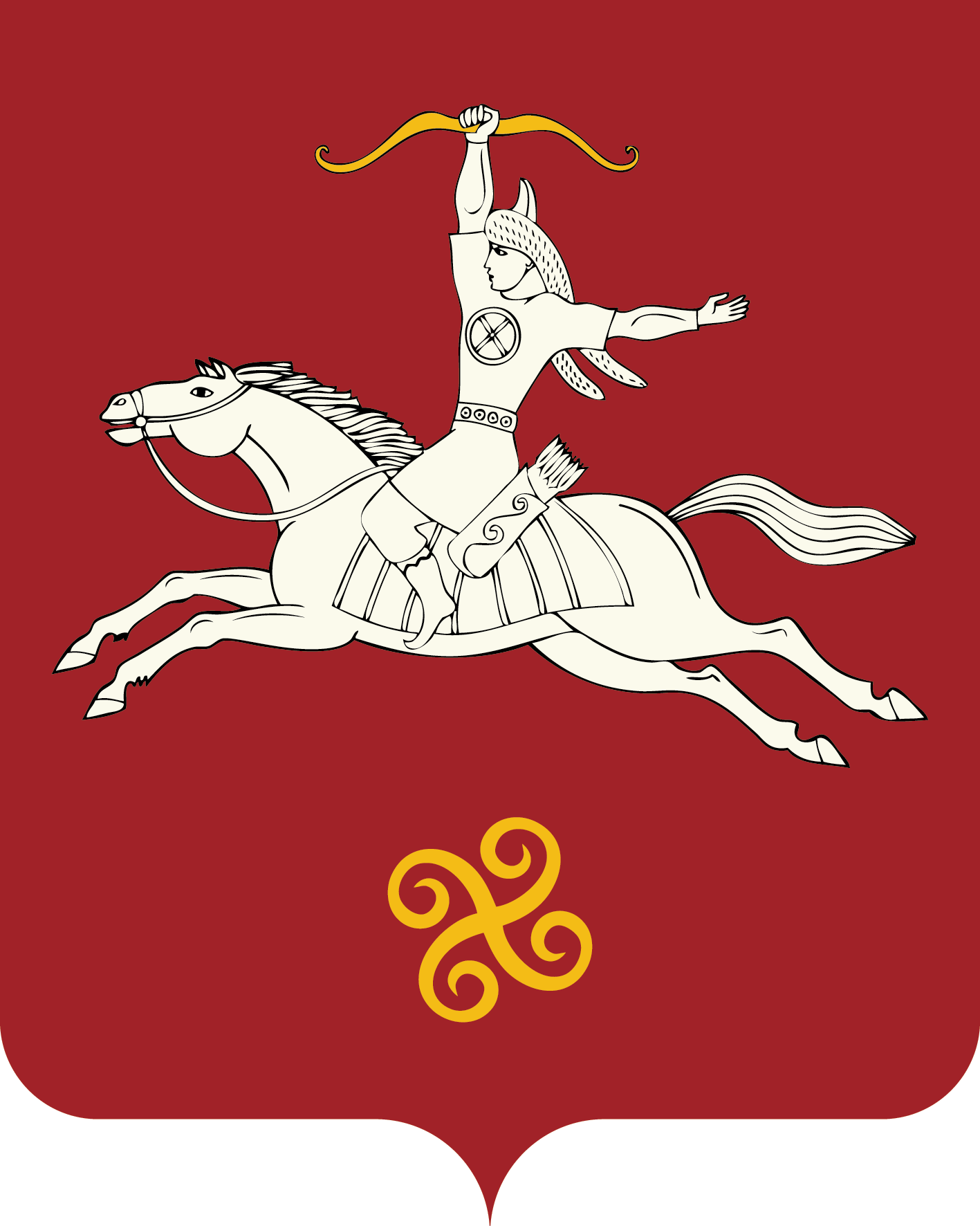 РЕСПУБЛИКА БАШКОРТОСТАНАДМИНИСТРАЦИЯ СЕЛЬСКОГО ПОСЕЛЕНИЯ ЯНГАНТАУСКИЙ СЕЛЬСОВЕТМУНИЦИПАЛЬНОГО РАЙОНАСАЛАВАТСКИЙ РАЙОН452492, д.Чулпан,ул.Зелёная, д.13тел. (34777) 2-88-22, 2-88-52